Олимпиада для детей подготовительной группы (6-7 лет) на тему Космос.Ребенок выполняет задания под присмотром взрослого, возможен один вариант ответ.1. Какой праздник отмечает наша страна 12 апреля?2. Какой планеты Солнечной системы не существует?3. Первый космонавт планеты?4. Какую форму имеют звезды?5. Кто побывал в космосе раньше человека?6. Одежда космонавта?7. Что является спутником Земли?8. Самая большая планета Солнечной системы?9. Как называется звезда с хвостом, путешествующая по космосу?10. Как называют людей, живущих на планете Земля?11. Задание на внимание. Из предлагаемого набора слов нужно назвать лишнее.А. Марс, Земля, Россия. Б. Микроскоп, планета, телескоп. В. Ракета, спутник, мотоцикл. Г. Путин, Гагарин, Терешкова. Д. Астронавт, космонавт, звездочет.12.  Сколько звуков в слове космос?13.  Сколько гласных звуков в слове Гагарин?14. Сколько слогов в слове вселенная?15. Графический диктантЗадание выполняется на листке в клетку, под диктовку взрослого. От левого края отступи 6 клеток в право.3кл. вверх; 2кл. вправо; 1кл. вверх3кл. влево; 1кл. вверх; 1кл. вправо2кл. вверх; 1кл. вправо; 1кл. вверх1кл. вправо; 1кл. вверх; 3кл. вправо1кл. вниз; 1кл. вправо; 1кл. вниз1кл. вправо; 2кл. вниз; 1кл. вправо1кл. вниз; 3кл. влево; 1кл. вниз2кл. вправо; 3кл. вниз; 1кл. влево2кл. вверх; 1кл. влево; 2кл. вниз1кл. влево; 2кл. вверх; 1кл. влево2кл. вниз; 1кл. влево; 2кл. вверх1кл. влево; 2кл. вниз; 1кл. влевоДорисуй окно в космическом корабле.А. Новый год                 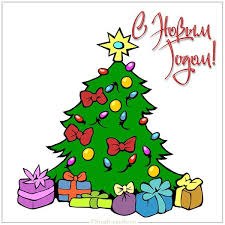 В. День Победы         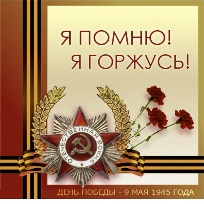 Б. День Космонавтики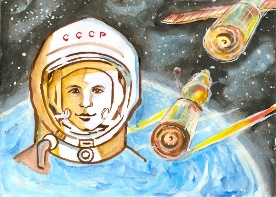 Г. День защиты детей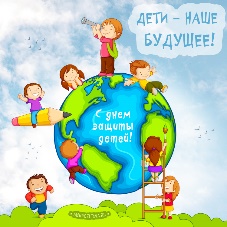 А. Марс     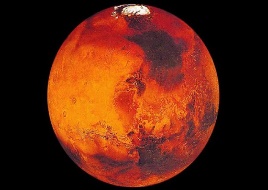 В. Мимас        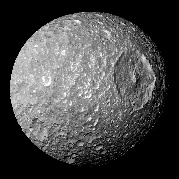 Б. Нептун 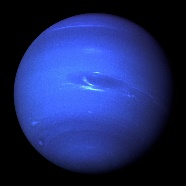 Г. Меркурий  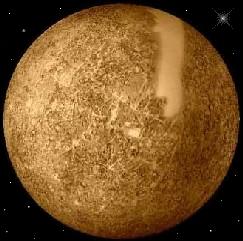 А. Гагарин 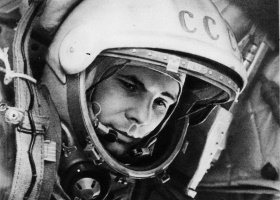 В. Армстронг 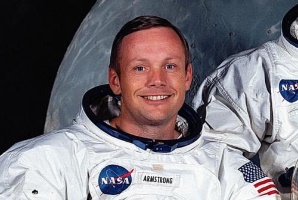 Б. Леонов 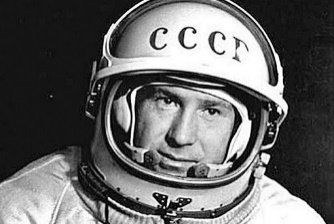 Г. Терешкова  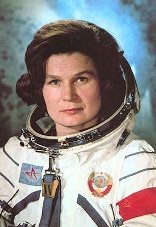 А. Шар    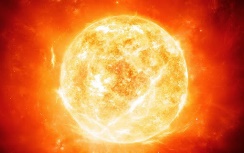 В. Звезды 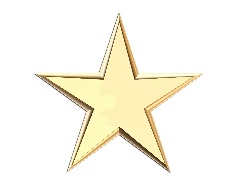 Б. Овал 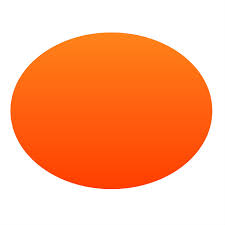 Г. Ромб        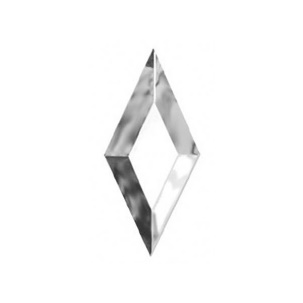 А. Собака 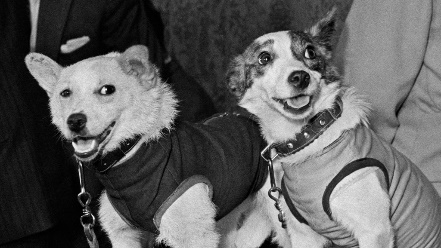 В. Кошка      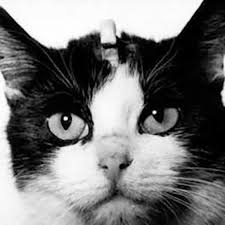 Б. Паук     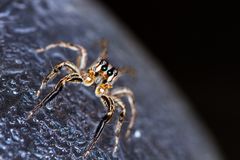 Г. Черепаха  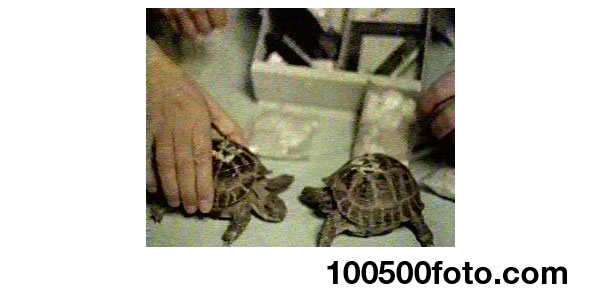 А. Теплоотражающий костюм      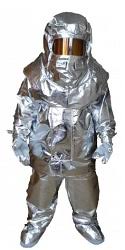 В. Водолазный костюм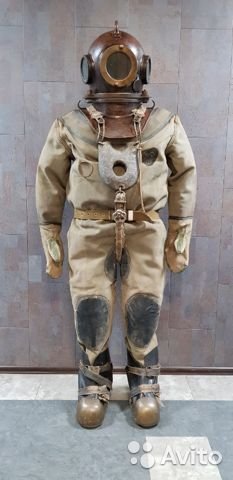 Б.  БОП         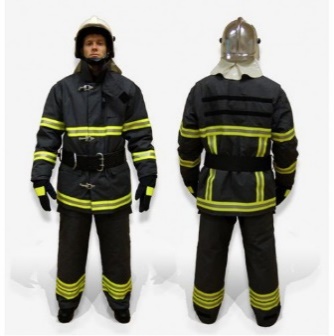 Г. Скафандр 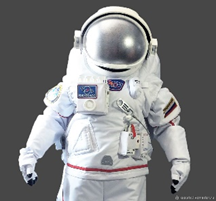 А. Венера 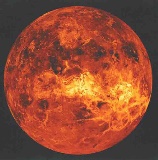 В. Луна 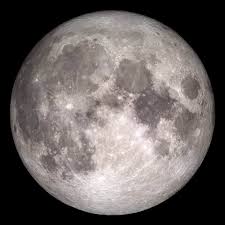 Б. Юпитер 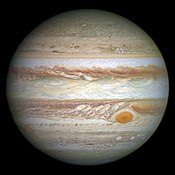 Г. Уран 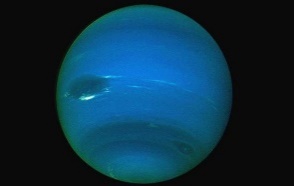 А. Земля   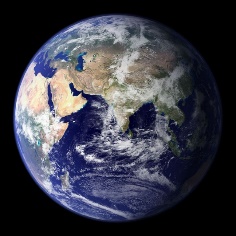 В. Марс     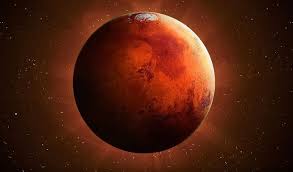 Б. Сатурн 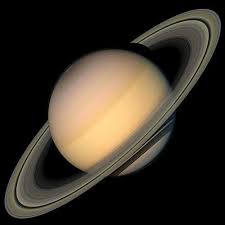 Г. Юпитер 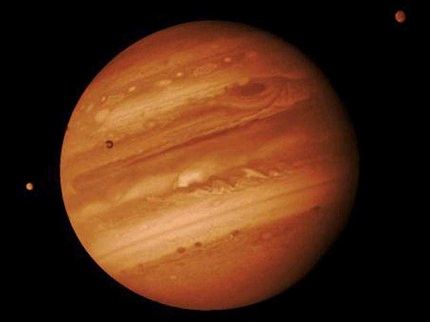 А. Метеорит 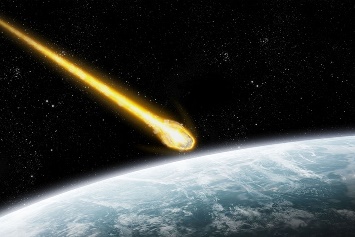 В. Астероид 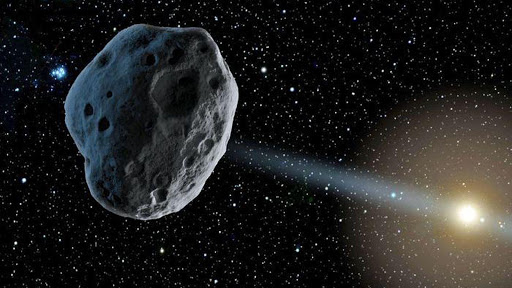 Б. Комета      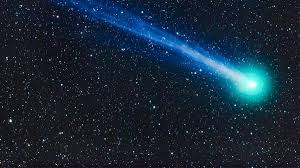 Г. Солнце     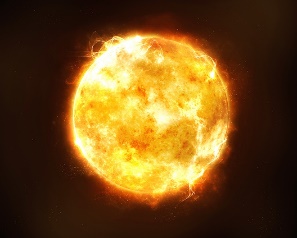 А. ИнопланетянеВ. ЗемлянеБ. Млекопитающие Г. ОстровитянеА. 6 звуковБ. 7 звуковА. 3 звукаБ. 4 звукаА. 4 слога Б. 3 слога